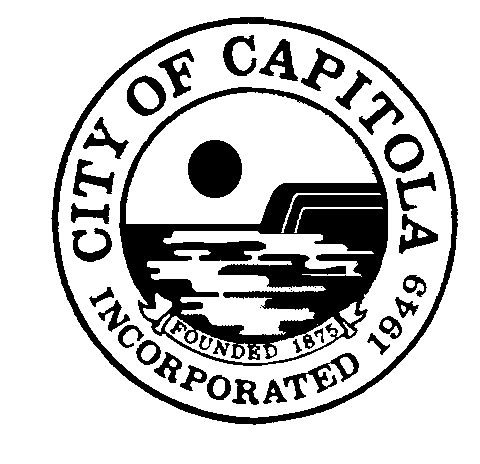 Chairperson Ortiz called the Regular Meeting of the Capitola Planning Commission to order 
at 7 p.m.    1.			ROLL CALL AND PLEDGE OF ALLEGIANCECommissioners: 	Ron Graves, Mick Routh, Linda Smith, TJ Welch and Chairperson Gayle Ortiz.2.	ORAL COMMUNICATIONSAdditions and Deletions to Agenda - NonePublic Comment  - NoneCommission Comment  Commissioner Graves asked that staff check the windows of the 41st Avenue theater expansion. The number of coming attraction posters appears to exceed the allowed coverage. He also asked that the meeting be adjourned in honor of Anita Arthur. He additionally noted the face of the bulkhead around the Noble Gulch pipe is cracked and recent storms have washed out a path. It is a County Zone 5 responsibility and it should be notified of the need for repair. Staff Comments - None3.	APPROVAL OF MINUTESChairperson Ortiz requested that a comment about the role of the DPR for 124 Central Ave. be deleted. Commissioner Graves asked to clarify condition 3 and finding 8 so that reference to the “existing” driveway at 203 Central be changed to reflect as “shown in approved plans.”A motion to approve the November 6, 2014, meeting minutes as amended was made by Commissioner  Routh and seconded by Commissioner Smith.  The motion carried by the following vote: Aye: Commissioners Graves, Routh, Smith and Welch and Chairperson Ortiz. No: None. Abstain: None.4.	CONSENT CALENDAR A motion to approve application #14-165 for a Design Permit and Coastal Development was made by Commissioner Smith and seconded by Commissioner Welch with the following conditions and findings:  CONDITIONSThe project approval consists of construction of a 674 square-foot addition to an existing single family home. The maximum Floor Area Ratio for the 5,348 square foot property is 49% (2,621 square feet).  The total FAR of the home with new addition is 38% with a total of 2,024 square feet, compliant with the maximum FAR within the zone. The proposed project is approved as indicated on the final plans reviewed and approved by the Planning Commission on December 4th, 2014, except as modified through conditions imposed by the Planning Commission during the hearing.  Prior to issuance of building permits, the building plans must show that the existing overhead utility lines will be underground to the nearest utility pole.Prior to construction, a building permit shall be secured for any new construction or modifications to structures authorized by this permit. Final building plans shall be consistent with the plans approved by the Planning Commission.  All construction and site improvements shall be completed according to the approved plansAt time of submittal for building permit review, the Conditions of Approval must be printed in full on the cover sheet of the construction plans. At time of submittal for building permit review, Public Works Standard Detail Storm Water Best Management Practices (STRM-BMP) shall be printed in full and incorporated as a sheet into the construction plans.  All construction shall be done in accordance with the Public Works Standard Detail Storm Water Best Management Practices (STRM-BMP).  Prior to making any changes to approved plans, modifications must be specifically requested and submitted in writing to the Community Development Department.  Any significant changes shall require Planning Commission approval.  Prior to issuance of building permit, all Planning fees associated with permit #14-165 shall be paid in full.Prior to issuance of a building permit, the applicant must provide documentation of plan approval by the following entities: Santa Cruz County Sanitation Department, Soquel Creek Water District, and Central Fire Protection District.  Prior to issuance of building permits, a drainage plan, grading, sediment and erosion control plan, shall be submitted to the City and approved by Public Works.  The plans shall be in compliance with the requirements specified in Capitola Municipal Code Chapter 13.16 Storm Water Pollution Prevention and Protection.Prior to issuance of building permits, the applicant shall submit a stormwater management plan to the satisfaction of the Director of Public Works which implements all applicable Post Construction Requirements (PCRs) and Public Works Standard Details, including all standards relating to low impact development (LID).Prior to any land disturbance, a pre-site inspection must be conducted by the grading official to verify compliance with the approved erosion and sediment control plan. Prior to any work in the City road right of way, an encroachment permit shall be acquired by the contractor performing the work.  No material or equipment storage may be placed in the road right-of-way.During construction, any construction activity shall be subject to a construction noise curfew, except when otherwise specified in the building permit issued by the City.  Construction noise shall be prohibited between the hours of nine p.m. and seven-thirty a.m. on weekdays. Construction noise shall be prohibited on weekends with the exception of Saturday work between nine a.m. and four p.m. or emergency work approved by the building official. §9.12.010BPrior to a project final, all cracked or broken driveway approaches, curb, gutter, or sidewalk shall be replaced per the Public Works Standard Details and to the satisfaction of the Public Works Department.  All replaced driveway approaches, curb, gutter or sidewalk shall meet current Accessibility Standards.Prior to issuance of a Certificate of Occupancy, compliance with all conditions of approval shall be demonstrated to the satisfaction of the Community Development Director.  Upon evidence of non-compliance with conditions of approval or applicable municipal code provisions, the applicant shall remedy the non-compliance to the satisfaction of the Community Development Director or shall file an application for a permit amendment for Planning Commission consideration. Failure to remedy a non-compliance in a timely manner may result in permit revocation.This permit shall expire 24 months from the date of issuance.   The applicant shall have an approved building permit and construction underway before this date to prevent permit expiration.   Applications for extension may be submitted by the applicant prior to expiration pursuant to Municipal Code section 17.81.160.The planning and infrastructure review and approval are transferable with the title to the underlying property so that an approved project may be conveyed or assigned by the applicant to others without losing the approval. The permit cannot be transferred off the site on which the approval was granted.Upon receipt of certificate of occupancy, garbage and recycling containers shall be placed out of public view on non-collection days.FINDINGSThe application, subject to the conditions imposed, will secure the purposes of the Zoning Ordinance, General Plan, and Local Coastal Plan.	Community Development Department Staff, the Architectural and Site Review Committee, and the Planning Commission have all reviewed the addition to the single family home.  The project conforms to the development standards of the R-1 (Single Family Residence) zoning district .  Conditions of approval have been included to carry out the objectives of the Zoning Ordinance, General Plan and Local Coastal Plan.The application will maintain the character and integrity of the neighborhood.	Community Development Department Staff, the Architectural and Site Review Committee, and the Planning Commission have all reviewed the addition to the single family home.  The project conforms to the development standards of the R-1 (Single Family Residence) zoning district.  Conditions of approval have been included to ensure that the project maintains the character and integrity of the neighborhood. The proposed addition to the single-family residence compliments the existing single-family homes in the neighborhood in use, mass and scale, materials, height, and architecture.  This project is categorically exempt under Section 15301(e) of the California Environmental Quality Act and is not subject to Section 753.5 of Title 14 of the California Code of Regulations.		This project involves an addition to an existing single-family residence in the R-1 (single family residence) Zoning District.  Section 15301 of the CEQA Guidelines exempts minor additions to existing single-family residences in a residential zone.  COASTAL FINDINGSD. Findings Required. A coastal permit shall be granted only upon adoption of specific written factual findings supporting the conclusion that the proposed development conforms to the certified Local Coastal Program, including, but not limited to:•	The proposed development conforms to the City’s certified Local Coastal Plan (LCP).The specific, factual findings, as per CMC Section 17.46.090 (D) are as follows:(D) (2) Require Project-Specific Findings. In determining any requirement for public access, including the type of access and character of use, the city shall evaluate and document in written findings the factors identified in subsections (D) (2) (a) through (e), to the extent applicable. The findings shall explain the basis for the conclusions and decisions of the city and shall be supported by substantial evidence in the record. If an access dedication is required as a condition of approval, the findings shall explain how the adverse effects which have been identified will be alleviated or mitigated by the dedication.  As  used  in  this  section,  “cumulative  effect”  means  the  effect  of  the individual  project  in  combination  with  the  effects  of  past  projects,  other  current projects, and probable future projects, including development allowed under applicable planning and zoning.(D)  (2)  (a)  Project  Effects  on  Demand  for  Access  and  Recreation.  Identification  of existing and open public access and coastal recreation areas and facilities in the regional and local vicinity of the development. Analysis of the project’s effects upon existing   public   access   and   recreation   opportunities.   Analysis   of   the   project’s cumulative effects upon the use and capacity of the identified access and recreation opportunities, including public tidelands and beach resources, and upon the capacity of major coastal roads from subdivision, intensification or cumulative build-out. Projection for the anticipated demand and need for increased coastal access and recreation opportunities for the public. Analysis of the contribution of the project’s cumulative effects to any such projected increase. Description of the physical characteristics of the site and its proximity to the sea, tideland viewing points, upland recreation areas, and trail linkages to tidelands or recreation areas. Analysis of the importance and potential of the site, because of its location or other characteristics, for creating, preserving or enhancing public access to tidelands or public recreation opportunities;•	The proposed project is located at 3816 Reposa Avenue.  The home is not located in an area with coastal access. The home will not have an effect on public trails or beach access.(D) (2) (b) Shoreline Processes. Description of the existing shoreline conditions, including beach profile, accessibility and usability of the beach, history of erosion or accretion, character and sources of sand, wave and sand movement, presence of shoreline protective structures, location of the line of mean high tide during the season when the beach is at its narrowest (generally during the late winter) and the proximity of that line to existing structures, and any other factors which substantially characterize or affect the shoreline processes at the site. Identification of anticipated changes to shoreline processes at the site. Identification of anticipated changes to shoreline processes and beach profile unrelated to the proposed development. Description and analysis of any reasonably likely changes, attributable to the primary and cumulative effects of the project, to: wave and sand movement affecting beaches in the vicinity of the project; the profile of the beach; the character, extent, accessibility and usability of the beach; and any other factors which characterize or affect beaches in the vicinity. Analysis of the effect of any identified changes of the project, alone or in combination with other anticipated changes, will have upon the ability of the public to use public tidelands and shoreline recreation areas;•	The proposed project is located at 3816 Reposa Avenue.	No portion of the project is located along the shoreline or beach.(D) (2) (c) Historic Public Use. Evidence of use of the site by members of the general public for a continuous five-year period (such use may be seasonal). Evidence of the type and character of use made by the public (vertical, lateral, blufftop, etc., and for passive and/or active recreational use, etc.). Identification of any agency (or person) who has maintained and/or improved the area subject to historic public use and the nature of the maintenance performed and improvements made. Identification of the record owner of the area historically used by the public and any attempts by the owner to prohibit public use of the area, including the success or failure of those attempts. Description of the potential for adverse impact on public use of the area from the proposed development (including but not limited to, creation of physical or psychological impediments to public use);•	There is no history of public use on the subject lot.(D)      (2) (d) Physical Obstructions. Description of any physical aspects of the development which block or impede the ability of the public to get to or along the tidelands, public recreation areas, or other public coastal resources or to see the shoreline;•	The proposed project is located on private property on Reposa Avenue.  The project will not block or impede the ability of the public to get to or along the tidelands, public recreation areas, or views to the shoreline.(D) (2) (e) Other Adverse Impacts on Access and Recreation. Description of the development’s physical proximity and relationship to the shoreline and any public recreation area. Analysis of the extent of which buildings, walls, signs, streets or other aspects of the development, individually or cumulatively, are likely to diminish the public’s use of tidelands or lands committed to public recreation. Description of any alteration of the aesthetic, visual or recreational value of public use areas, and of any diminution of the quality or amount of recreational use of public lands which may be attributable to the individual or cumulative effects of the development.•	The proposed project is located on private property that will not impact access and recreation.   The project does not diminish the public’s use of tidelands or lands committed to public recreation nor alter the aesthetic, visual or recreational value of public use areas.(D) (3) (a – c) Required Findings for Public Access Exceptions. Any determination that one of the exceptions of subsection (F) (2) applies to a development shall be supportedby written findings of fact, analysis and conclusions which address all of the following:a.        The type of access potentially applicable to the site involved (vertical, lateral, bluff top, etc.) and its location in relation to the fragile coastal resource to be protected, the agricultural use, the public safety concern, or the military facility which is the basis for the exception, as applicable;b.        Unavailability  of  any  mitigating  measures  to  manage  the  type,  character, intensity, hours, season or location of such use so that agricultural resources, fragile coastal resources, public safety, or military security, as applicable, are protected;c.        Ability of the public, through another reasonable means, to reach the same area of public tidelands as would be made accessible by an access way on the subject land.•	The project is not requesting a Public Access Exception, therefore these findings do not apply(D) (4) (a – f) Findings for Management Plan Conditions. Written findings in support of a condition requiring a management plan for regulating the time and manner or character of public access use must address the following factors, as applicable:a.       Identification and protection of specific habitat values including the reasons supporting the conclusions that such values must be protected by limiting the hours, seasons, or character of public use;•	The project is located in a residential area without sensitive habitat areas.b.        Topographic constraints of the development site;•	The project is located on a relatively flat lot.c.        Recreational needs of the public;•	The project does not impact recreational needs of the public.d.        Rights of privacy of the landowner which could not be mitigated by setting the project back from the access way or otherwise conditioning the development;e.        The requirements of the possible accepting agency, if an offer of dedication is the mechanism for securing public access;f.         Feasibility of adequate setbacks, fencing, landscaping, and other methods as part of a management plan to regulate public use.(D) (5) Project  complies  with  public  access  requirements,  including  submittal  of appropriate legal documents to ensure the right of public access whenever, and as, required by the certified land use plan and Section 17.46.010 (coastal access requirements);•	No legal documents to ensure public access rights are required for the project(D) (6) Project complies with visitor-serving and recreational use policies;SEC. 30222The use of private lands suitable for visitor-serving commercial recreational facilities designed to enhance public opportunities for coastal recreation shall have priority over private residential, general industrial, or general commercial development, but not over agriculture or coastal-dependent industry.•	The project involves a single family home on a residential lot of record.SEC. 30223Upland areas necessary to support coastal recreational uses shall be reserved for such uses, where feasible.•	The project involves a single family home on a residential lot of record.c)  Visitor-serving facilities that cannot be feasibly located in existing developed areas shall be located in existing isolated developments or at selected points of attraction for visitors.•	The project involves a single family home on a residential lot of record.(D) (7)            Project   complies   with   applicable   standards   and   requirements   for provision of public and private parking, pedestrian access, alternate means of transportation and/or traffic improvements;•	The project involves the construction of a single family home.   The project complies with  applicable  standards  and  requirements  for  provision  for  parking,  pedestrian access, alternate means of transportation and/or traffic improvements.(D) (8) Review of project design, site plan, signing, lighting, landscaping, etc., by the city’s architectural and site review committee, and compliance with adopted design guidelines and standards, and review committee recommendations;•   The  project  complies  with  the  design  guidelines  and  standards  established  by  theMunicipal Code.(D) (9) Project complies with LCP policies regarding protection of public landmarks, protection or provision of public views; and shall not block or detract from public views to and along Capitola’s shoreline;•	The project will not negatively impact public landmarks and/or public views.  The project will not block or detract from public views to and along Capitola’s shoreline.(D) (10) Demonstrated availability and adequacy of water and sewer services;•   The project is located on a legal lot of record with available water and sewer services.(D) (11) Provisions of minimum water flow rates and fire response times;•	The project is located within close proximity of the Capitola fire department.	Water is available at the location.(D) (12) Project complies with water and energy conservation standards;•	The project is for a single family home.  The GHG emissions for the project are projected at less than significant impact. All water fixtures must comply with the low-flow standards of the soquel creek water district.(D) (13) Provision of park dedication, school impact, and other fees as may be required;•   The project will be required to pay appropriate fees prior to building permit issuance.(D)  (14)  Project  complies with  coastal  housing  policies,  and  applicable  ordinances including condominium conversion and mobile home ordinances;The project does not involve a condo conversion or mobile homes.(D) (15) Project complies with natural resource, habitat, and archaeological protection policies;•   Conditions of approval have been included to ensure compliance with established policies.(D) (16) Project complies with Monarch butterfly habitat protection policies;•   The project is outside of any identified sensitive habitats, specifically areas where MonarchButterflies have been encountered, identified and documented.(D) (17) Project provides drainage and erosion and control measures to protect marine, stream, and wetland water quality from urban runoff and erosion;•	Conditions of approval have been included to ensure compliance with applicable erosion control measures.(D) (18) Geologic/engineering reports have been prepared by qualified professional for projects in seismic areas, geologically unstable areas, or coastal bluffs, and project complies with hazard protection policies including provision of appropriate setbacks and mitigation measures;•	Geologic/engineering  reports  have  been  prepared  by  qualified  professionals  for  this project.  Conditions of approval have been included to ensure the project applicant shall comply  with  all  applicable  requirements  of  the  most  recent  version  of  the  California Building Standards Code.(D) (19) All other geological, flood and fire hazards are accounted for and mitigated in the project design;Conditions of approval have been included to ensure the project complies with geological, flood, and fire hazards and are accounted for and will be mitigated in the project design.(D) (20) Project complies with shoreline structure policies;•   The proposed project is not located along a shoreline.(D) (21) The uses proposed are consistent with the permitted or conditional uses of the zoning district in which the project is located;•	This use is an allowed use consistent with the Single Family zoning district.(D) (22) Conformance to requirements of all other city ordinances, zoning requirements, and project review procedures;•	The project conforms to the requirements of all city ordinances, zoning requirements and project development review and development procedures.(D) (23) Project complies with the Capitola parking permit program as follows:•	The project site is located within the area of the Capitola parking permit program.The motion carried by the following vote: Aye: Commissioners Graves, Routh, Smith and Welch and Chairperson Ortiz. No: None. Abstain: None.5. 				PUBLIC HEARINGSThis item was continued from the November 6, 2014, meeting with the majority of the Commission in support of the project as presented with an additional application for a variance for exceeding the non-conforming structure limits. Planner Cattan presented the staff report and reviewed the variance allowed for by the historic standing of the home. The DPR has been updated since the previous meeting following expressed concerns. The City’s Architectural and Site Committee historian Carolyn Swift provided additional material regarding Frank Reanier. Planner Cattan confirmed with the state that all materials will be available if needed for future review. She also confirmed that although concerns were expressed, those would not jeopardize the historic standing for meeting the Secretary of Interior standards.Derek Van Alstine spoke on behalf of the applicant. Commissioner Smith thanked the applicant for the opportunity to walk around the home between meetings. She clarified that both the existing original door jam and door are being retained, just moved. There was no public comment.Commissioner Routh said that upon reviewing the letter from Carolyn Swift, he felt that historic preservation at times can be overly strict and he is not concerned about moving the door. Commissioner Smith noted that the DPR says the porch and entry are a focal point. Although the door could have been located in reverse, it was not in this home. She feels preserving the door location is a compromise that supports historical preservation. She is willing to allow the massing.  She asked the applicant to consider preserving the door location. Commissioner Graves agreed that historical designation requirements have become burdensome. Commissioner Welch commended Ms. Swift for her diligence, but also agrees that the commission can tie its hands being overly concerned with details. He does feel the project keeps the historic character and meets standards.  He noted that some cities have moved away from Secretary of Interior standards within their codes and that may be a direction Capitola should consider. Chairperson Ortiz said she loves the project but cannot vote for it because she does not feel the application has made any offers of compromise for historical integrity. A motion to approve application #14-116 for a Design Permit, Variance, and Coastal Development was made by Commissioner Welch and seconded by Commissioner Routh with the following conditions and findings: CONDITIONSThe project approval consists of an addition to an existing historic resource located at 124 Central Avenue. The project approval consists of construction of a 1,873 square-foot addition to a 1,487 square-foot single family home. The maximum Floor Area Ratio for the 5,600 square foot property with accessory dwelling is 60% (3,360 square feet).  The total FAR of the project is 60% with a total of 3,360 square feet, compliant with the maximum FAR within the zone. The proposed project is approved as indicated on the final plans reviewed and approved by the Planning Commission on December 6, 2014, except as modified through conditions imposed by the Planning Commission during the hearing.Prior to construction, a building permit shall be secured for any new construction or modifications to structures authorized by this permit. Final building plans shall be consistent with the plans approved by the Planning Commission.  All construction and site improvements shall be completed according to the approved plans. At time of submittal for building permit review, the Conditions of Approval must be printed in full on the cover sheet of the construction plans. At time of submittal for building permit review, the deed restriction for the secondary unit must be recorded and a copy of the recorded document provided to the City. At time of building plan submittal, the plans shall include a language on the cover sheet referring to the intent of the Secretary of Interior Standards and specifically reference Standard #6.  The plans shall identify specific repairs at the time of submittal of the building permit drawings. At time of building plan submittal, the California State Historical Building Code shall be referenced in the architectural notes on the front page, in the event that this preservation code can provide support to the project design. At the time of building plan submittal, all proposed preservation treatments (e.g., epoxy wood consolidant and paint preparation techniques), shall be identified on the plans.At time of submittal for a building permit review, the applicant shall apply for minor revocable encroachment permit for all improvements allowed by the Planning Commission within the unutilized street right-of-way. At the time of submittal for building permit review, Public Works Standard Detail Storm Water Best Management Practices (STRM-BMP) shall be printed in full and incorporated as a sheet into the construction plans.  All construction shall be done in accordance with Public Works Standard Detail Storm Water Best Management Practices (STRM-BMP).  Prior to making any changes to approved plans, modifications must be specifically requested and submitted in writing to the Community Development Department.  Any significant changes to the size or exterior appearance of the structure shall require Planning Commission approval and potentially a review by the Historic Architect for continued conformance with the Secretary of Interior standards. Prior to making any changes to the historic structure, the applicant and/or contractor shall field verify all existing conditions of the historic buildings and match replacement elements and materials according to the approved plans.  Any discrepancies found between approved plans, replacement features and existing elements must be reported to the Community Development Department for further direction, prior to construction.Prior to issuance of building permit, a final landscape plan shall be submitted and approved by the Community Development Department.  Landscape plans shall reflect the Planning Commission approval and shall identify type, size, and location of species and details of irrigation systems, if proposed.  Native and/or drought tolerant species are recommended.      Prior to issuance of building permit, all Planning fees associated with permit #14-116 shall be paid in full.Prior to issuance of building permits, the building plans must show that the existing overhead utility lines will be underground to the nearest utility pole.  Prior to issuance of a building permit, the applicant must provide documentation of plan approval by the following entities: Santa Cruz County Sanitation Department, Soquel Water District, and Central Fire Protection District.  Prior to issuance of building permits, a drainage plan, grading, sediment and erosion control plan, shall be submitted to the City and approved by Public Works.  The plans shall be in compliance with the requirements specified in Capitola Municipal Code Chapter 13.16 Storm Water Pollution Prevention and Protection.Prior to issuance of building permits, the applicant shall submit a stormwater management plan to the satisfaction of the Director of Public Works which implements all applicable Post Construction Requirements (PCRs) and Public Works Standard Details, including all standards relating to low impact development (LID).Prior to any land disturbance, a pre-site inspection must be conducted by the grading official to verify compliance with the approved erosion and sediment control plan.Prior to any work in the City road right of way, an encroachment permit shall be acquired by the contractor performing the work.  No material or equipment storage may be placed in the road right-of-way.During construction, any construction activity shall be subject to a construction noise curfew, except when otherwise specified in the building permit issued by the City.  Construction noise shall be prohibited between the hours of nine p.m. and seven-thirty a.m. on weekdays. Construction noise shall be prohibited on weekends with the exception of Saturday work between nine a.m. and four p.m. or emergency work approved by the building official. §9.12.010BPrior to a project final, all cracked or broken driveway approaches or street edge shall be replaced per the Public Works Standard Details and to the satisfaction of the Public Works Department.  All replaced driveway approaches shall meet current Accessibility Standards.Prior to issuance of a Certificate of Occupancy, compliance with all conditions of approval shall be demonstrated to the satisfaction of the Community Development Director.  Upon evidence of non-compliance with conditions of approval or applicable municipal code provisions, the applicant shall remedy the non-compliance to the satisfaction of the Community Development Director or shall file an application for a permit amendment for Planning Commission consideration. Failure to remedy a non-compliance in a timely manner may result in permit revocation.This permit shall expire 24 months from the date of issuance.   The applicant shall have an approved building permit and construction underway before this date to prevent permit expiration.   Applications for extension may be submitted by the applicant prior to expiration pursuant to Municipal Code section 17.81.160.The planning and infrastructure review and approval are transferable with the title to the underlying property so that an approved project may be conveyed or assigned by the applicant to others without losing the approval. The permit cannot be transferred off the site on which the approval was granted.Upon receipt of certificate of occupancy, garbage and recycling containers shall be shielded and placed out of public view on non-collection days. FINDINGSThe application, subject to the conditions imposed, secures the purposes of the Zoning Ordinance, General Plan, and Local Coastal Plan.Community Development Staff, the Architectural and Site Review Committee, and the Planning Commission have all reviewed the project. The project secures the purpose of the Zoning Ordinance, General Plan, and Local Coastal Plan.  The integrity of the historic resource will be maintained with historic resource contributing to a potential historic district with the proposed design.   A variance has been granted to preserve the location of the historic structure and allow the non-complying structure to continue.  The application will maintain the character and integrity of the neighborhood.Community Development Staff, the Architectural and Site Review Committee, and the Planning Commission have all reviewed the addition to the historic resource. A model was presented to the Planning Commission during the November 6, 2014 meeting that provided clear imaging of the massing of proposed addition and its influence on the historic structure.  The new addition will not overwhelm the historic structure.  The home is located on Depot Hill and may be a contributing structure within a future historic district.  The design does not compromise the integrity of the historic resource or eligibility within a future Depot Hill historic district.  This project is categorically exempt under Section 15331 of the California    Environmental      Quality Act and is subject to Section 753.5 of Title 14 of the California Code of Regulations.Section 15331 of the CEQA Guidelines exempts projects limited to maintenance, repair, stabilization, rehabilitation, restoration, preservation, conservation or reconstruction of historical resources in a manner consistent with the Secretary of the Interior’s Standards for Preserving, Rehabilitating, Restoring, and Reconstructing Historic Buildings.  This project involves an addition to an existing historic resource located in the R-1 (single family) zoning district. The project is consistent with the Secretary of the Interior’s Standards and therefore qualifies for the CEQA exemption.COASTAL FINDINGSD. Findings Required. A coastal permit shall be granted only upon adoption of specific written factual findings supporting the conclusion that the proposed development conforms to the certified Local Coastal Program, including, but not limited to:The proposed development conforms to the City’s certified Local Coastal Plan (LCP). The specific, factual findings, as per CMC Section 17.46.090 (D) are as follows: (D) (2) Require Project-Specific Findings. In determining any requirement for public access, including the type of access and character of use, the city shall evaluate and document in written findings the factors identified in subsections (D) (2) (a) through (e), to the extent applicable. The findings shall explain the basis for the conclusions and decisions of the city and shall be supported by substantial evidence in the record. If an access dedication is required as a condition of approval, the findings shall explain how the adverse effects which have been identified will be alleviated or mitigated by the dedication. As used in this section, “cumulative effect” means the effect of the individual project in combination with the effects of past projects, other current projects, and probable future projects, including development allowed under applicable planning and zoning.(D) (2) (a) Project Effects on Demand for Access and Recreation. Identification of existing and open public access and coastal recreation areas and facilities in the regional and local vicinity of the development. Analysis of the project’s effects upon existing public access and recreation opportunities. Analysis of the project’s cumulative effects upon the use and capacity of the identified access and recreation opportunities, including public tidelands and beach resources, and upon the capacity of major coastal roads from subdivision, intensification or cumulative build-out. Projection for the anticipated demand and need for increased coastal access and recreation opportunities for the public. Analysis of the contribution of the project’s cumulative effects to any such projected increase. Description of the physical characteristics of the site and its proximity to the sea, tideland viewing points, upland recreation areas, and trail linkages to tidelands or recreation areas. Analysis of the importance and potential of the site, because of its location or other characteristics, for creating, preserving or enhancing public access to tidelands or public recreation opportunities; The proposed project is located at 124 Central Avenue.  The home is not located in an area with coastal access. The home will not have an effect on public trails or beach access.(D) (2) (b) Shoreline Processes. Description of the existing shoreline conditions, including beach profile, accessibility and usability of the beach, history of erosion or accretion, character and sources of sand, wave and sand movement, presence of shoreline protective structures, location of the line of mean high tide during the season when the beach is at its narrowest (generally during the late winter) and the proximity of that line to existing structures, and any other factors which substantially characterize or affect the shoreline processes at the site. Identification of anticipated changes to shoreline processes at the site. Identification of anticipated changes to shoreline processes and beach profile unrelated to the proposed development. Description and analysis of any reasonably likely changes, attributable to the primary and cumulative effects of the project, to: wave and sand movement affecting beaches in the vicinity of the project; the profile of the beach; the character, extent, accessibility and usability of the beach; and any other factors which characterize or affect beaches in the vicinity. Analysis of the effect of any identified changes of the project, alone or in combination with other anticipated changes, will have upon the ability of the public to use public tidelands and shoreline recreation areas;The proposed project is located along Central Avenue.  No portion of the project is located along the shoreline or beach.  (D) (2) (c) Historic Public Use. Evidence of use of the site by members of the general public for a continuous five-year period (such use may be seasonal). Evidence of the type and character of use made by the public (vertical, lateral, blufftop, etc., and for passive and/or active recreational use, etc.). Identification of any agency (or person) who has maintained and/or improved the area subject to historic public use and the nature of the maintenance performed and improvements made. Identification of the record owner of the area historically used by the public and any attempts by the owner to prohibit public use of the area, including the success or failure of those attempts. Description of the potential for adverse impact on public use of the area from the proposed development (including but not limited to, creation of physical or psychological impediments to public use); There is not history of public use on the subject lot.     (2) (d) Physical Obstructions. Description of any physical aspects of the development which block or impede the ability of the public to get to or along the tidelands, public recreation areas, or other public coastal resources or to see the shoreline;The proposed project is located on private property on Central Avenue.  The project will not block or impede the ability of the public to get to or along the tidelands, public recreation areas, or views to the shoreline.   (D) (2) (e) Other Adverse Impacts on Access and Recreation. Description of the development’s physical proximity and relationship to the shoreline and any public recreation area. Analysis of the extent of which buildings, walls, signs, streets or other aspects of the development, individually or cumulatively, are likely to diminish the public’s use of tidelands or lands committed to public recreation. Description of any alteration of the aesthetic, visual or recreational value of public use areas, and of any diminution of the quality or amount of recreational use of public lands which may be attributable to the individual or cumulative effects of the development.   The proposed project is located on private property that will not impact access and recreation.  The project does not diminish the public’s use of tidelands or lands committed to public recreation nor alter the aesthetic, visual or recreational value of public use areas. (D) (3) (a – c) Required Findings for Public Access Exceptions. Any determination that one of the exceptions of subsection (F) (2) applies to a development shall be supported by written findings of fact, analysis and conclusions which address all of the following:a.	The type of access potentially applicable to the site involved (vertical, lateral, bluff top, etc.) and its location in relation to the fragile coastal resource to be protected, the agricultural use, the public safety concern, or the military facility which is the basis for the exception, as applicable;b.	Unavailability of any mitigating measures to manage the type, character, intensity, hours, season or location of such use so that agricultural resources, fragile coastal resources, public safety, or military security, as applicable, are protected;c.	Ability of the public, through another reasonable means, to reach the same area of public tidelands as would be made accessible by an access way on the subject land.The project is not requesting a Public Access Exception, therefore these findings do not apply(D) (4) (a – f) Findings for Management Plan Conditions. Written findings in support of a condition requiring a management plan for regulating the time and manner or character of public access use must address the following factors, as applicable:a.	 Identification and protection of specific habitat values including the reasons supporting the conclusions that such values must be protected by limiting the hours, seasons, or character of public use;The project is located in a residential area without sensitive habitat areas.  	b.	 Topographic constraints of the development site;The project is located on a flat lot.  	c.	 Recreational needs of the public;The project does not impact recreational needs of the public. 	d.	 Rights of privacy of the landowner which could not be mitigated by setting the project back from the access way or otherwise conditioning the development;e.	 The requirements of the possible accepting agency, if an offer of dedication is the mechanism for securing public access;f.	 Feasibility of adequate setbacks, fencing, landscaping, and other methods as part of a management plan to regulate public use.(D) (5) 	Project complies with public access requirements, including submittal of appropriate legal documents to ensure the right of public access whenever, and as, required by the certified land use plan and Section 17.46.010 (coastal access requirements);No legal documents to ensure public access rights  are required for the proposed project(D) (6) Project complies with visitor-serving and recreational use policies; SEC. 30222The use of private lands suitable for visitor-serving commercial recreational facilities designed to enhance public opportunities for coastal recreation shall have priority over private residential, general industrial, or general commercial development, but not over agriculture or coastal-dependent industry.The project involves a single family home on a residential lot of record.    SEC. 30223Upland areas necessary to support coastal recreational uses shall be reserved for such uses, where feasible.The project involves a single family home on a residential lot of record.  c)  Visitor-serving facilities that cannot be feasibly located in existing developed areas shall be located in existing isolated developments or at selected points of attraction for visitors.The project involves a single family home on a residential lot of record.   (D) (7) 	Project complies with applicable standards and requirements for provision of public and private parking, pedestrian access, alternate means of transportation and/or traffic improvements;The project involves the construction of a single family home.  The project complies with applicable standards and requirements for provision for parking, pedestrian access, alternate means of transportation and/or traffic improvements.  (D) (8) 	Review of project design, site plan, signing, lighting, landscaping, etc., by the city’s architectural and site review committee, and compliance with adopted design guidelines and standards, and review committee recommendations;The project complies with the design guidelines and standards established by the Municipal Code.  (D) (9) Project complies with LCP policies regarding protection of public landmarks, protection or provision of public views; and shall not block or detract from public views to and along Capitola’s shoreline;The project will not negatively impact public landmarks and/or public views.  The project will not block or detract from public views to and along Capitola’s shoreline.  (D) (10) Demonstrated availability and adequacy of water and sewer services;The project is located on a legal lot of record with available water and sewer services.  (D) (11) Provisions of minimum water flow rates and fire response times; The project is located within close proximity of the Capitola fire department.  Water is available at the location.  (D) (12) Project complies with water and energy conservation standards;The project is for a single family home.  The GHG emissions for the project are projected at less than significant impact. All water fixtures must comply with the low-flow standards of the soquel creek water district.(D) (13) Provision of park dedication, school impact, and other fees as may be required; The project will be required to pay appropriate fees prior to building permit issuance.(D) (14) Project complies with coastal housing policies, and applicable ordinances including condominium conversion and mobile home ordinances;The project does not involve a condo conversion or mobile homes.  (D) (15) Project complies with natural resource, habitat, and archaeological protection policies; Conditions of approval have been included to ensure compliance with established policies.(D) (16) Project complies with Monarch butterfly habitat protection policies;The project is outside of any identified sensitive habitats, specifically areas where Monarch Butterflies have been encountered, identified and documented.(D) (17) Project provides drainage and erosion and control measures to protect marine, stream, and wetland water quality from urban runoff and erosion;Conditions of approval have been included to ensure compliance with applicable erosion control measures.(D) (18) Geologic/engineering reports have been prepared by qualified professional for projects in seismic areas, geologically unstable areas, or coastal bluffs, and project complies with hazard protection policies including provision of appropriate setbacks and mitigation measures;Geologic/engineering reports have been prepared by qualified professionals for this project.  Conditions of approval have been included to ensure the project applicant shall comply with all applicable requirements of the most recent version of the California Building Standards Code.  (D) (19) All other geological, flood and fire hazards are accounted for and mitigated in the project design;Conditions of approval have been included to ensure the project complies with geological, flood, and fire hazards and are accounted for and will be mitigated in the project design.(D) (20) Project complies with shoreline structure policies;The proposed project is not located along a shoreline.(D) (21) The uses proposed are consistent with the permitted or conditional uses of the zoning district in which the project is located;This use is an allowed use consistent with the Single Family zoning district. (D) (22) Conformance to requirements of all other city ordinances, zoning requirements, and project review procedures;The project conforms to the requirements of all city ordinances, zoning requirements and project development review and development procedures.(D) (23) Project complies with the Capitola parking permit program as follows: The project site is located within the area of the Capitola parking permit program.The motion carried by the following vote: Aye: Commissioners Graves, Routh and Welch No: Commissioner Smith and Chairperson Ortiz. Abstain: None.   DIRECTOR’S REPORT - None  7.  COMMISSION COMMUNICATIONS Commissioner Smith said she would support additional ways to handle historical preservation projects and give applicants more clarity. She has heard there is the possibility of a state-led training workshop to be held locally and she would encourage the City’s participation. Planner Cattan confirmed that there is a possible training and she offered use of City space.Commissioner Welch noted that since Commissioner Routh’s appointing Council member has been termed out, this may be his last meeting. Commissioner Welch thanked Commissioner Routh for his many years of service and Commissioner Welch said he will continue to rely on Mr. Routh’s institutional knowledge.Commissioner Graves asked for an update on the turnaround on Grand Avenue. Staff noted that there was an error in the order for the sign designating “turnaround only, no parking” and it should be complete soon. At same time the turnaround sign is placed, Public Works will review the location of “no through traffic” signs. 8.  ADJOURNMENTChairperson Ortiz adjourned the meeting in honor of Anita Arthur at 7:30 p.m. to the regular meeting of the Planning Commission to be held on Thursday, January 15, 2015, at 7 p.m. in the City Hall Council Chambers, 420 Capitola Avenue, Capitola, California.Approved by the Planning Commission on January 15, 2015.________________________________Linda Fridy, Minute ClerkA.November 6, 2014, Draft Planning Commission MinutesA.3816 Reposa Avenue      #14-165      APN: 034-161-05Design Permit and Coastal Development Permit for an addition to a single-family home located in the R-1 (Single-Family Residential) Zoning District. 
This project is in the Coastal Zone and requires a Coastal Development Permit, which is not appealable to the California Coastal Commission.
Environmental Determination: Categorical Exemption
Property Owner: Sofia and Jason Hammond, filed: 11-7-14
Representative: Sherry HrabkoA.124 Central Avenue      #14-116      APN: 036-122-13Design Permit, Variance, and Conditional Use Permit for an addition to a Historic Single Family home located in the R-1 (Single-Family Residential) Zoning District. 
This project is in the Coastal Zone and requires a Coastal Development Permit, which is appealable to the California Coastal Commission after all possible appeals are exhausted through the City.
Environmental Determination: Categorical Exemption
Property Owner: Douglas Edwards 
Representative: Derek Van Alstine (filed 7/21/2014)
